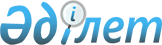 О внесении изменений в решение Щербактинского районного маслихата "Об утверждении порядка и размера оказания социальной поддержки по оплате коммунальных услуг и приобретения топлива за счет бюджетных средств специалистам государственных организаций здравоохранения, социального обеспечения, образования, культуры, спорта и ветеринарии, проживающим и работающим в сельских населенных пунктах Щербактинского района" от 21 ноября 2019 года № 211/64Решение Щербактинского районного маслихата Павлодарской области от 14 апреля 2022 года № 91/26. Зарегистрировано в Министерстве юстиции Республики Казахстан 19 апреля 2022 года № 27639
      Щербактинский районный маслихат РЕШИЛ:
      1. Внести в решение Щербактинского районного маслихата Павлодарской области "Об утверждении порядка и размера оказания социальной поддержки по оплате коммунальных услуг и приобретения топлива за счет бюджетных средств специалистам государственных организаций здравоохранения, социального обеспечения, образования, культуры, спорта и ветеринарии, проживающим и работающим в сельских населенных пунктах Щербактинского района" от 21 ноября 2019 года № 211/64 (зарегистрированное в Реестре государственной регистрации нормативных правовых актов за № 6632), следующее изменение:
      пункт 6 приложения к указанному решению изложить в новой редакции:
       "6. Социальная поддержка специалистам оказывается один раз в год за счет бюджетных средств в размере 4 месячных расчетных показателей.".
      2. Настоящее решение вводится в действие по истечении десяти календарных дней после дня его первого официального опубликования.
					© 2012. РГП на ПХВ «Институт законодательства и правовой информации Республики Казахстан» Министерства юстиции Республики Казахстан
				
      Секретарь Щербактинского районного маслихата 

Н. Кизатов
